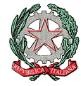 ISTITUTO OMNICOMPRENSIVO AMELIASede: Via I Maggio, 224 - 05022 Amelia (TR) TRIS00600N- Tel.0744/978509	Email:tris00600n@istruzione.it TRIS00600N@PEC.ISTRUZIONE.IT           SCUOLA SECONDARIA  DI II°GRADO               ANNO SCOLASTICO 2021-2022PFP Piano Formativo PersonalizzatoIl Consiglio di Classe, ai fini di promuovere concretamente:il diritto allo studioil successo formativodello studente-atleta, lo ammette alla Sperimentazione didattica studente-atleta di alto livello (D.M. 935 11/12/2015) in modalità BASE AVANZATO con supporto alla piattaforma digitale del MIURL’adesione alla sperimentazione deve essere formalizzata mediante la compilazione della SCHEDA PROGETTO che deve essere consegnata al Dirigente Scolastico per la firma unitamente l’attestazione (da parte della Federazione sportiva o delle Discipline Sportive Associate o Lega professionistica di riferimento) dell’appartenenza specifica alla tipologia di studente-atleta di alto livello.Tale comunicazione dovrà avvenire entro la data comunicata da apposita circolare.Tabella delle misure personalizzate adottatePer ogni disciplina contrassegnare con una “X” le eventuali misure personalizzate adottate.Verranno applicate durante le verifiche scritte e/o orali, anche in sede di Esami Finali.(*) Lo studente può fruire di attività on-line a titolo di recupero delle ore di assenza fino a un 25% del monte ore annuale.(**) solo in caso di adesione alla sperimentazione in modalità AVANZATAPATTO DI CORRESPONSABILITA’ CON LA FAMIGLIA, L’ALUNNO E I TUTORSSi concorda con la famiglia, lo studente e i tutors che:il Tutor Sportivo si impegna a:garantire il coordinamento fra le parti e la società sportiva di riferimentosupportare lo studente nelle azioni necessarie a garantire il suo successo formativoil Tutor Scolastico docente si impegna a:svolgere il ruolo di coordinamento fra le parti e i docenti del Consiglio di Classe oltre a sostenere lo studente nell’uso delle misure personalizzatesupportare lo studente nella fruizione di metodologie e-learningil Tutor Scolastico alunno/a si impegna a:ascoltare, supportare e collaborare con il compagno/asostenere il compagno/a nell’uso delle misure personalizzatecontribuire al successo scolastico del compagno/al’alunno si impegna:ad avere consapevolezza dei propri obiettivi educativi e didatticiorganizzare tempi e materiali di studio e di lavoro.rispettare i tempi di tutte le attività programmate.la famiglia si impegna a:controllare regolarmente il registro elettronico monitorando le attività svolte dallo studentecollaborare nell’uso degli strumenti personalizzati e nell’aiuto della gestione degli stessi.Ai genitori si chiede un rapporto di collaborazione con tutte le parti al fine di assicurare un adeguato successo formativo e di monitorare in merito al rispetto degli impegni scolastici e sportivi segnalando ai tutors eventuali criticità.RIFERIMENTI NORMATIVI:D.P.R 275 275 dell'8 marzo 1999 - Regolamento autonomia scolastica.Nota prot. del MIUR n.2065 del 2/03/2011 - Assenze dovute alla pratica sportiva agonisticaCircolare n.20 del MIUR del 4/03/2011 - Validità dell’anno scolastico per la valutazione degli alunni nella scuola secondaria di primo e secondo grado – artt. 2 e 14 DPR 122/2009.Legge 107/2015 art.1, comma 7 lettera g-	D.M.prot.n.935 dell'11/12/2015-      Nota 2095 del 27-09-2021FIRMA DEI DOCENTIDATA DI COMPILAZIONE  	I docenti, l’alunno/a, la famiglia e i Tutors si impegnano a rispettare quanto condiviso e concordato nel presente PFP.FIRMA DEI GENITORIMAIL DI RIFERIMENTO  	 CELLULARE   		FIRMA DELL’ALLIEVO/A (se maggiorenne)	FIRMA DEL TUTOR SCOLASTICOREFERENTE INCLUSIONE	VISTO: IL DIRIGENTE SCOLASTICOI genitori acconsentono al trattamento dei dati sensibili per fini istituzionali in base al Dlgs 196/2003.Nome e cognomeData e luogo di nascitaClasse, sezione e indirizzo di studio1. Rappresentanti delle Nazionali assolute e/o delle relative categorie giovanili(con attestazione rilasciata esclusivamente dalla Federazione Sportiva di riferimento)2. Atleti coinvolti nella preparazione dei Giochi Olimpici e Paralimpici estivi ed invernali, anche giovanili del Quadriennio 2020 - 2024.(con attestazione rilasciata esclusivamente dalla Federazione Sportiva di riferimento)3. Studente riconosciuto quale “Atleta di Interesse Nazionale” dalla Federazione Sportiva Nazionale o dalle Discipline Sportive Associate o Lega professionistica di riferimento (con attestazione rilasciata esclusivamente dalla Lega o dalla Federazione Sportiva di riferimento)4. Per gli sport individuali, atleti compresi tra i primi 24 posti della classifica nazionale di categoria, all'inizio dell'anno scolastico di riferimento.(con attestazione rilasciata esclusivamente dalla Federazione Sportiva di riferimento)5. Per le attività sportive professionistiche di squadra, riconosciute ai sensi della legge n. 91/1981, atleti che partecipano ai seguenti campionati:Calcio (serie A, serie B, Serie C, Primavera e Berretti serie A, B e C, Under 17 serie A e B);Pallacanestro serie A1, A2, B Under 20 Eccellenza, Under 18 Eccellenza.(con attestazione rilasciata esclusivamente dalla Lega o dalla Federazione Sportiva di riferimento)6. Per gli sport non professionistici di squadra, gli atleti che partecipano ai Campionati Nazionali di serie A1 e A2.Per la Pallavolo, atleti partecipanti ai campionati di Serie A e B maschile e A1, A2 e B1 femminile.(con attestazione rilasciata esclusivamente dalla Lega o dalla Federazione Sportiva di riferimento)Nomina di un tutor sportivo (obbligatoria)Cognome				Nome		 Telefono			e-mail   	Fotocopia tesserino federale riportante:Federazione Sportiva		_ o Ente di Promozione Sportiva 				                                                                                         Società Sportiva di appartenenza			_ categoria		_ validità nella stagione sportiva in corso	_disciplina sportiva praticata 	Calendario sportivo della stagione in corsoDichiarazione della società di appartenenza in cui sia messo in evidenza il numero di ore di allenamento settimanaleAltro (specificare) 	Nomina di un tutor scolastico docente (obbligatoria)Cognome		Nome 	Disciplina	Telefono 	e-mail 	Nomina di un tutor scolastico alunno/aCognome		Nome 	Telefono		e-mail 	Lo studente si avvale delle seguenti misure personalizzate:Tempistiche diverse nel consegnare compiti/elaborati, se concordate con il docente.Dispensa dalle verifiche immediatamente successive al rientro da impegni agonistici.Dispensa dallo svolgere (se necessario) la stessa quantità di compiti assegnati al resto della classe.Dispensa dallo svolgere più di una prova valutativa (orale/scritta/pratica) al giorno.Programmazione verifiche orali.Programmazione verifiche scritte.Se necessario, tempi di studio più lunghi per consolidare gli apprendimenti.Attività di tutoraggio ( anche da parte di un compagno, con la possibilità di essere valutata come credito scolastico).Attività di recupero.Si avvale (se necessario) dell’apprendimento a distanza fornito dall'Istituto e/o da piattaforme MIUR approvate dal CdC.Es: videolezioni, filmati, dispense, appunti, file audio ecc.) gestiti dal docente (*)Svolgere (se necessario) il 25% del monte ore annuale in modalità (e- learning) (*)Utilizzare strumenti di apprendimento a distanza (e-learning) forniti dalla piattaforma ministeriale (**)Altro  	COGNOME E NOMEDISCIPLINAFIRMA